Excavation safety talk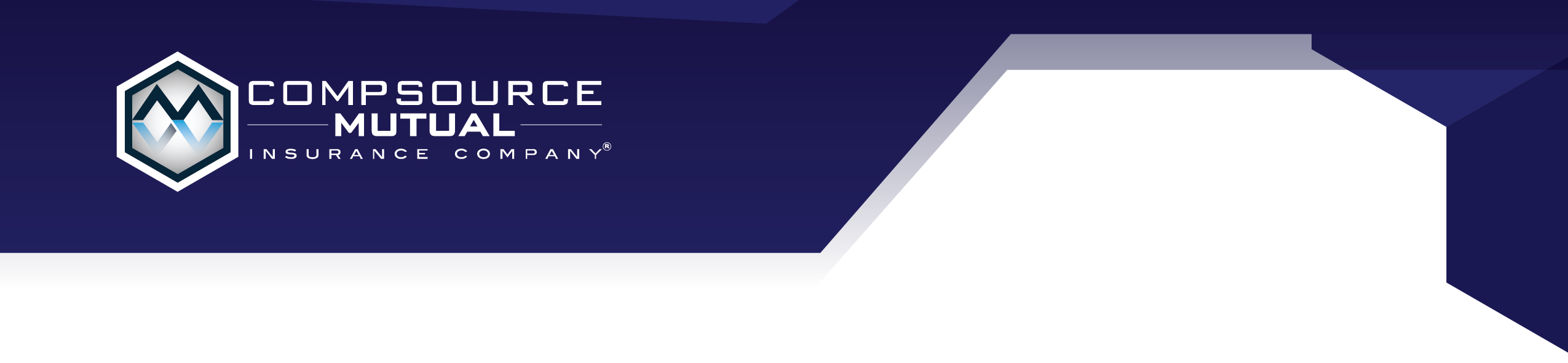 